TO BE SOLD ON AUCTIONS PLUS FRIDAY 26th JUNE 2015Acc: THRING PASTORAL Co, MANDURAMA, NSW100 HD OF EU ACCREDITED TEAM TEMANIA STEERSOPPORTUNITY NOT TO BE MISSED.TOPS OF THE DROP OF 500 HD OF STEERSALL STEERS BY HIGH INDEXING TEMANIA SIRES100 % GRASSFEDPLEASE CONTACT CHRIS CALLOW 0429497166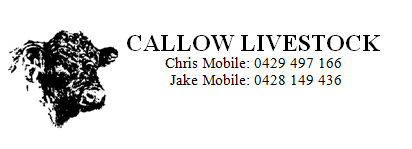 